Конспект НОД «Сталинградской битве посвящается»                                                    Воспитатель Новикова Р. Г.Образовательная деятельность: (Познание.)Интеграция образовательных областей: (Познание, Коммуникация. Социализация.)Формы организованной деятельности: (познавательная, коммуникативная)Задачи:образовательные: формировать у детей знания об основных событиях войны – Сталинградской битве;развивающие: развитие у детей гражданственности и патриотизма как важнейших качеств;воспитательные: воспитывать уважение к героическому прошлому своего народа.Предварительная работа: разучивание с детьми стихов, рассматривание иллюстраций на тему «Сталинградская битва»; организация выставки на тему «Сталинградская битва».             Ход образовательной деятельности.1. Организационный момент.Каждый год 9 мая мы отмечаем один из самых великих праздников. Что это за праздник? (День Победы) Вот уже много лет прошло с тех пор, как закончилась Великая Отечественная война.Вы знаете, с кем воевала наша страна? (с немцами; с фашистами). Враг пытался захватить самые большие и главные города: Ленинград, Москву. Среди этих городов был Сталинград.Сталинград – большой город на правом берегу Волги. А вы знаете, как сейчас называется Сталинград? (Сейчас этот город называют Волгоградом, а во время ВОВ его называли Сталинградом.)2. Основная часть.Беседа о Сталинградской битве.В июле 1942года в Сталинград ворвались десятки фашистских танков, самолетов, машин, а за ними шла пехота. Начались ожесточенные бои. Горели не только здания, горели земля и Волга Объятый огнем, разрушенный бомбами и снарядами, Сталинград находился в отчаянном положении. Мирных жителей стали переправлять на другой берег Волги. 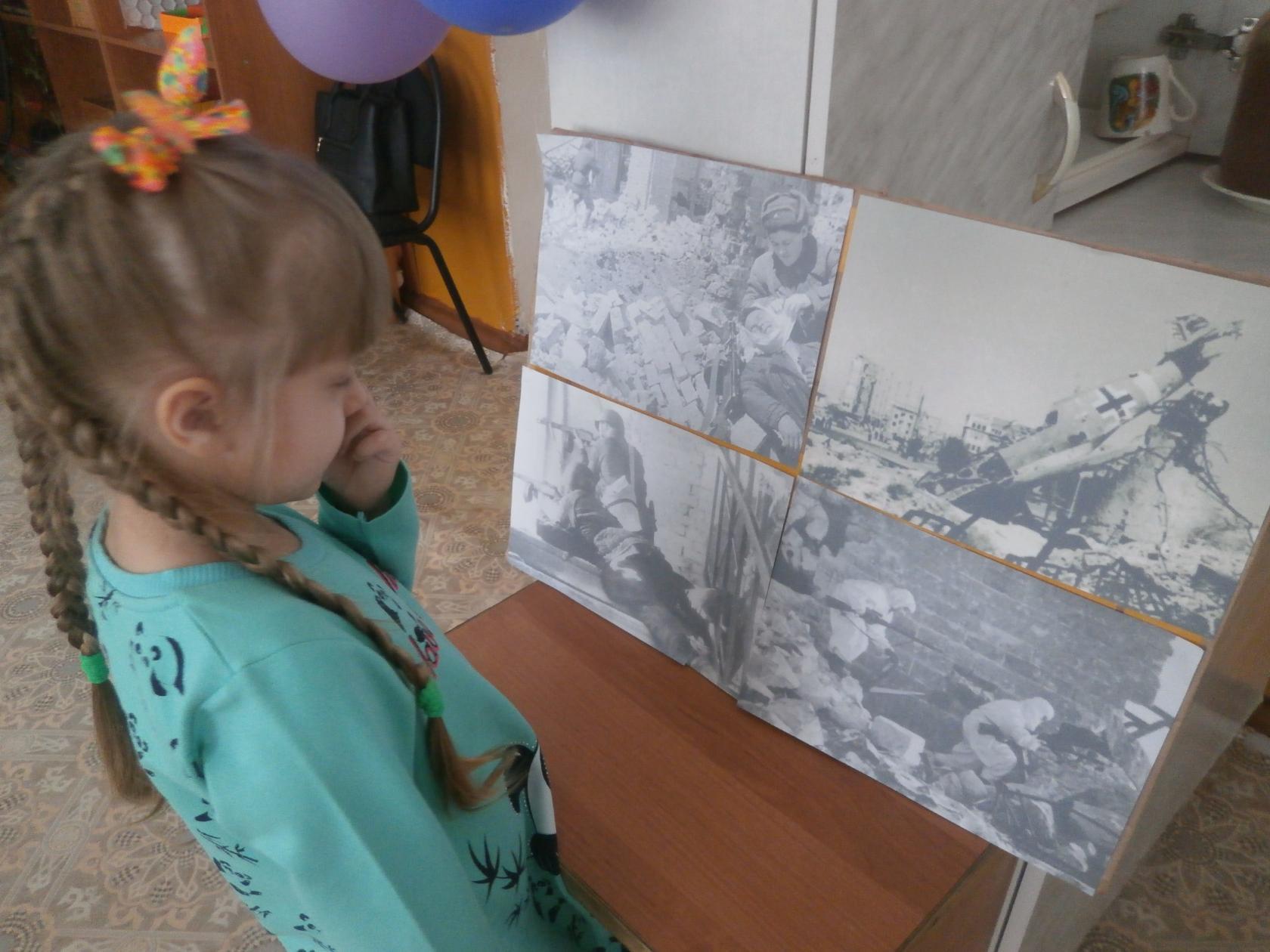 стихотворение: Я вижу город Сталинград в 42-м годуГорит земля, горит вода.Металл кипит в аду.Закрыто небо  и солнце не видать.Окутан город в черный дым, и тяжело дышать.Битва с врагами за освобождение Сталинграда называется Сталинградской битвой. Она продолжалась 200 дней и ночей.Отважные бойцы бились за каждую улицу, за каждый дом. Бились до последнего патрона, до последней гранаты. Девизом Сталинградской битвы стали знаменитые слова: «Ни шагу назад!»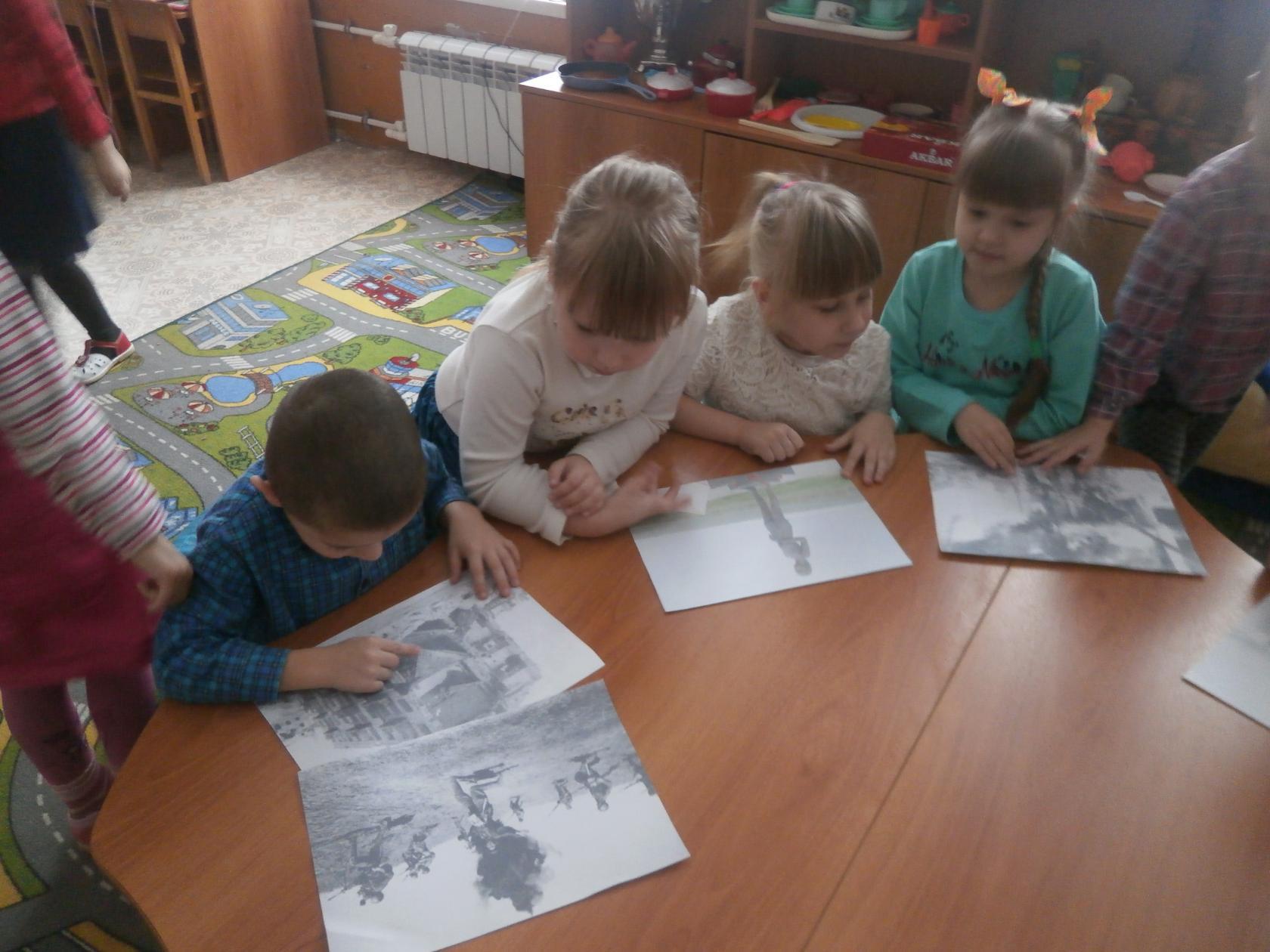 В Сталинграде есть дом, получивший название дом Павлова. Так его стали называть по фамилии сержанта Павлова, оборонявшего дом. Яков Павлов, выполняя приказ командира, первым проник с тремя бойцами в четырехэтажный дом уже занятый фашистами. 58 суток – срок большой – это больше чем целый месяц штурмовали враги развалины дома. Этот дом и сейчас стоит на одной из улиц Волгограда.Во время штурма Сталинграда немецкие части пытались захватить вокзал и главную высоту «Мамаев курган».. Удержать высоту, было делом чести. И наши солдаты верили в Победу. стихотворение:На Мамаевом кургане возвышается гора,А под ней лежат ребята не пришедшие тогда.Не вернулись сотни деток к матерям родным домой!Все они легли на поле под родною стороной.Сражение в Сталинграде закончилось полной победой наших войск 2 февраля 1943 года.После победного окончания ВОВ подвиги наших воинов-героев, сражавшихся на Мамаевом кургане и отдавшие свои жизни за Родину, были увековечены в виде скульптур. Площадь героев украшают скульптуры воинов, а на главной высоте – Мамаевом кургане установили монумент «Родина – мать» 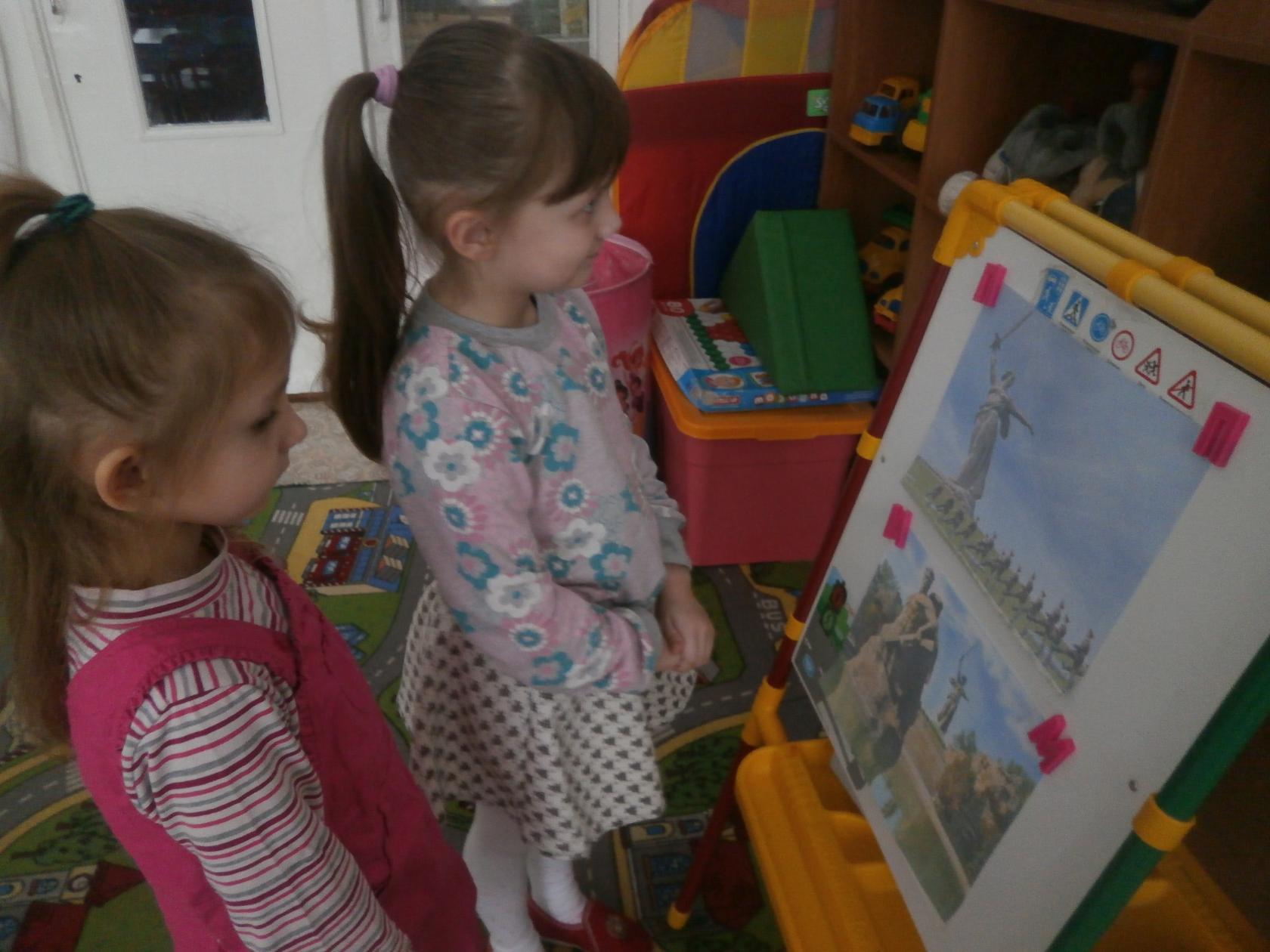 стихотворение:Мамаев курган посещая,Прочтем имена тех бойцов,Что нас от беды защищалиИ вспомним погибших отцов.4-й ребенок читает стихотворение:Поклонимся ниц обелиску.Мы знаем, что значит война.Окажется прошлое близкоИ нас удивит тишина…Есть на Волгоградской земле и Солдатское поле. Этот мемориал находится не далеко от Волгограда. На поле бронзовая фигура девочки с васильком в руке. У ее ног – солдатское письмо – треугольник. На нем выбит текст письма, которое много лет назад отправил дочери комиссар полка, майор Дмитрий Петраков.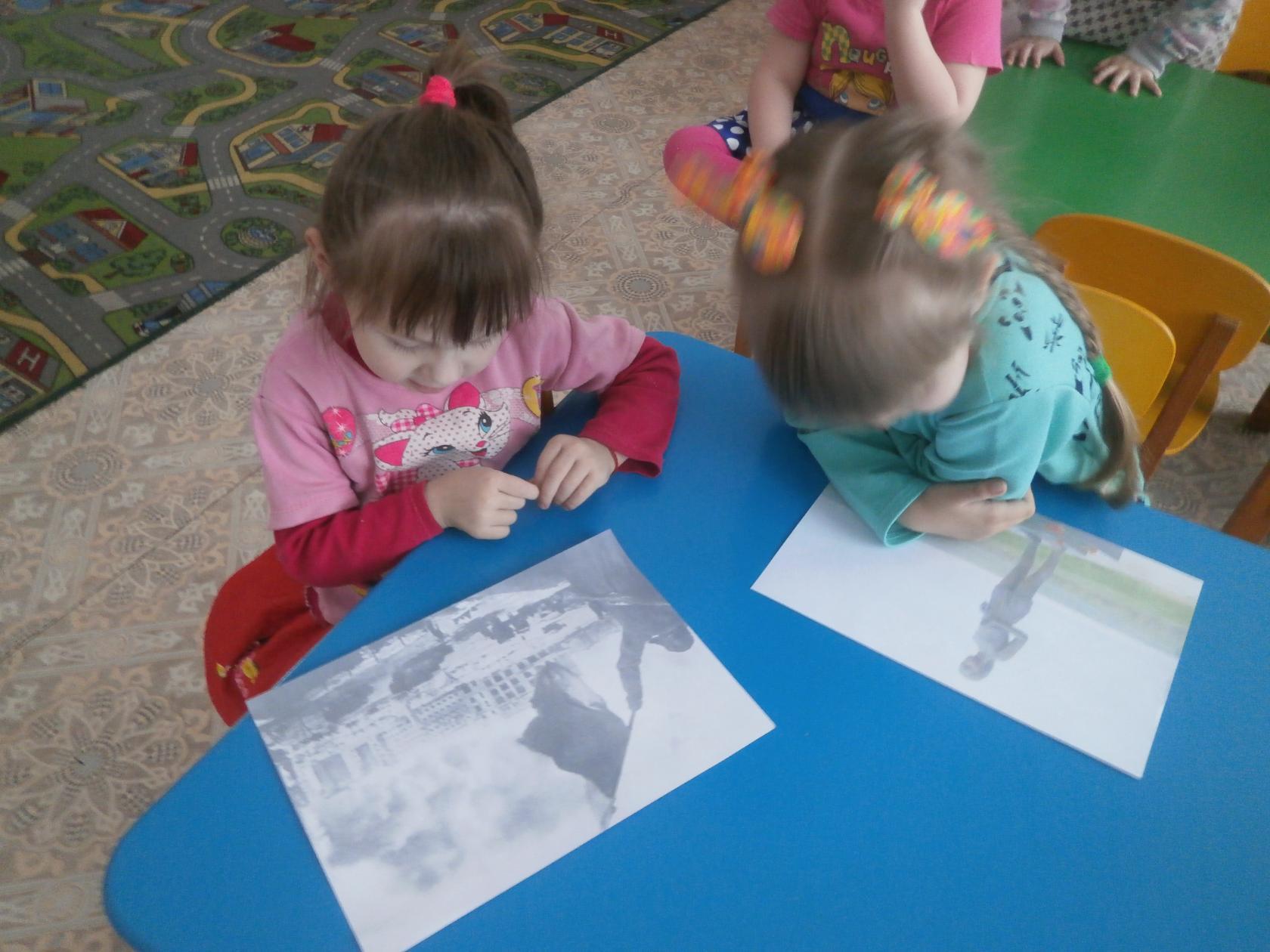  Послушайте, что было написано в том письме.Воспитатель читает письмо.«Моя черноглазая Мила. Посылаю тебе василек. Представь себе: идет бой, кругом рвутся вражеские снаряды, кругом воронки, и здесь же растет цветок. И вдруг очередной взрыв, василек сорван. Я его поднял и положил в карман гимнастерки. Цветок рос, тянулся к солнцу, но его сорвало взрывной волной. И если бы я его не подобрал, его бы затоптали. Мила! Папа Дима будет биться с фашистами до последней капли крови, до последнего вздоха, чтобы фашисты не поступили с тобой так, как с этим цветком. Что тебе не понятно, мама объяснит».В календаре есть даты, навечно вписанные в героическую летопись нашей страны. Одна из них – Сталинградская битва, длившаяся 200 дней и ночей с 17 июля1942 года по 2 февраля 1943 года, а городу Волгограду присвоено звание - «города-героя».стихотворение:Волгоград – Сталинград,Души павших солдатВсё горят – просто некуда деться.Просто нет наград,Нет на свете наград,Что достойнее памяти сердца.3. Рефлексия. Минута молчания.Ребята, давайте в память тех, кому мы обязаны жизнью, почтим их подвиг минутой молчания.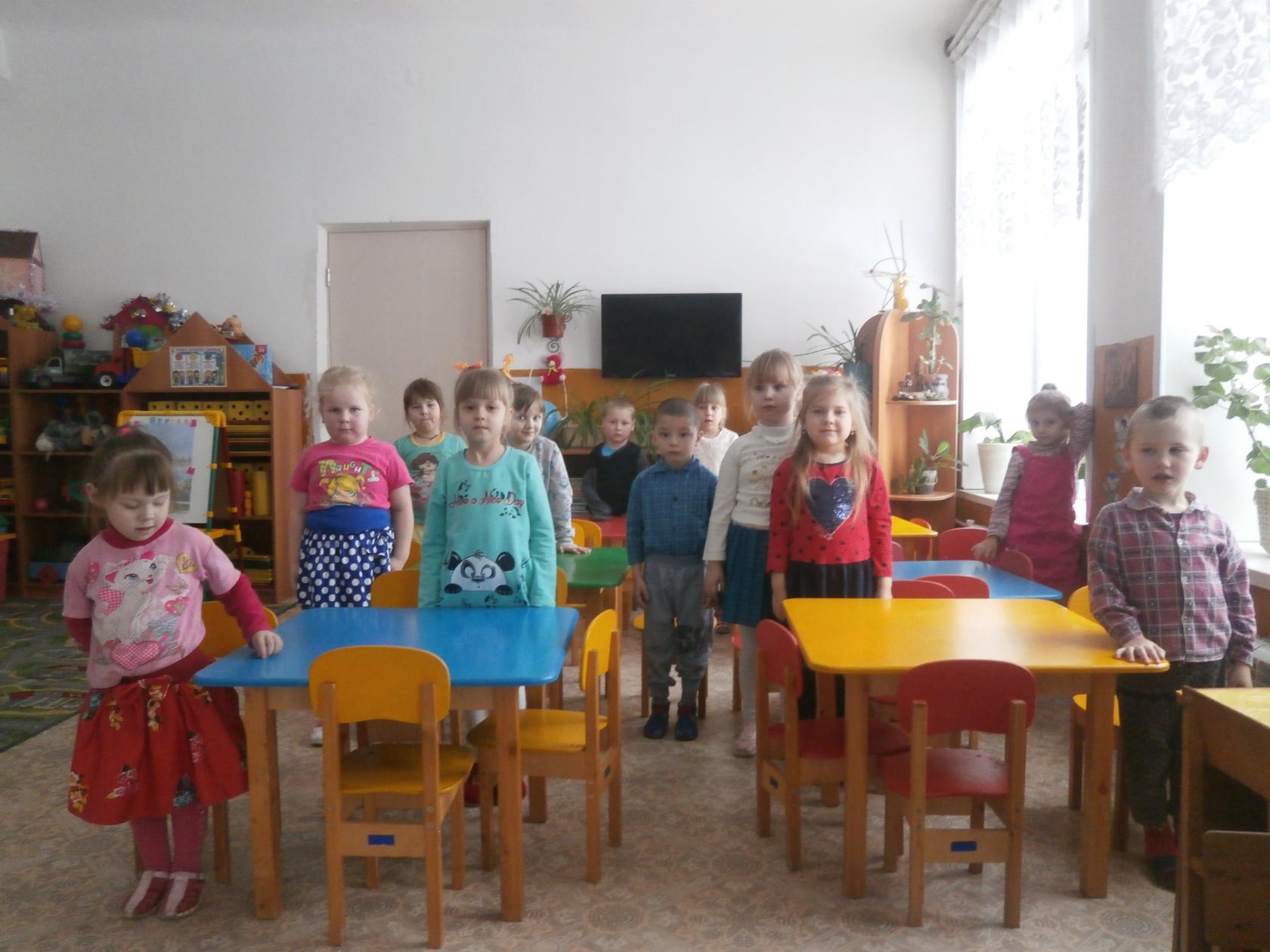 Неугасима память поколений.И память тех, кого мы свято чтимДавайте, люди вспомним на мгновеньеИ в скорби постоим и помолчим.Спасибо всем, кто жизнь отдалЗа Русь родную, за свободу,Кто страх забыл и воевал,Служа любимому народу.4. Подведение итогаРебята, я надеюсь, что вы сегодня узнали много нового о Сталинградской битве, о том как сражались наши воины за Родину.Как назывался во время ВОВ город Волгоград? (Сталинград)Как называлась битва, за освобождение города? (Сталинградская битва)Сколько дней длилась Сталинградская битва? (200 дней)Кто победил в сражении за Сталинград? (Советские войска)Какой монумент возвели на Мамаевом кургане? («Родина-мать»)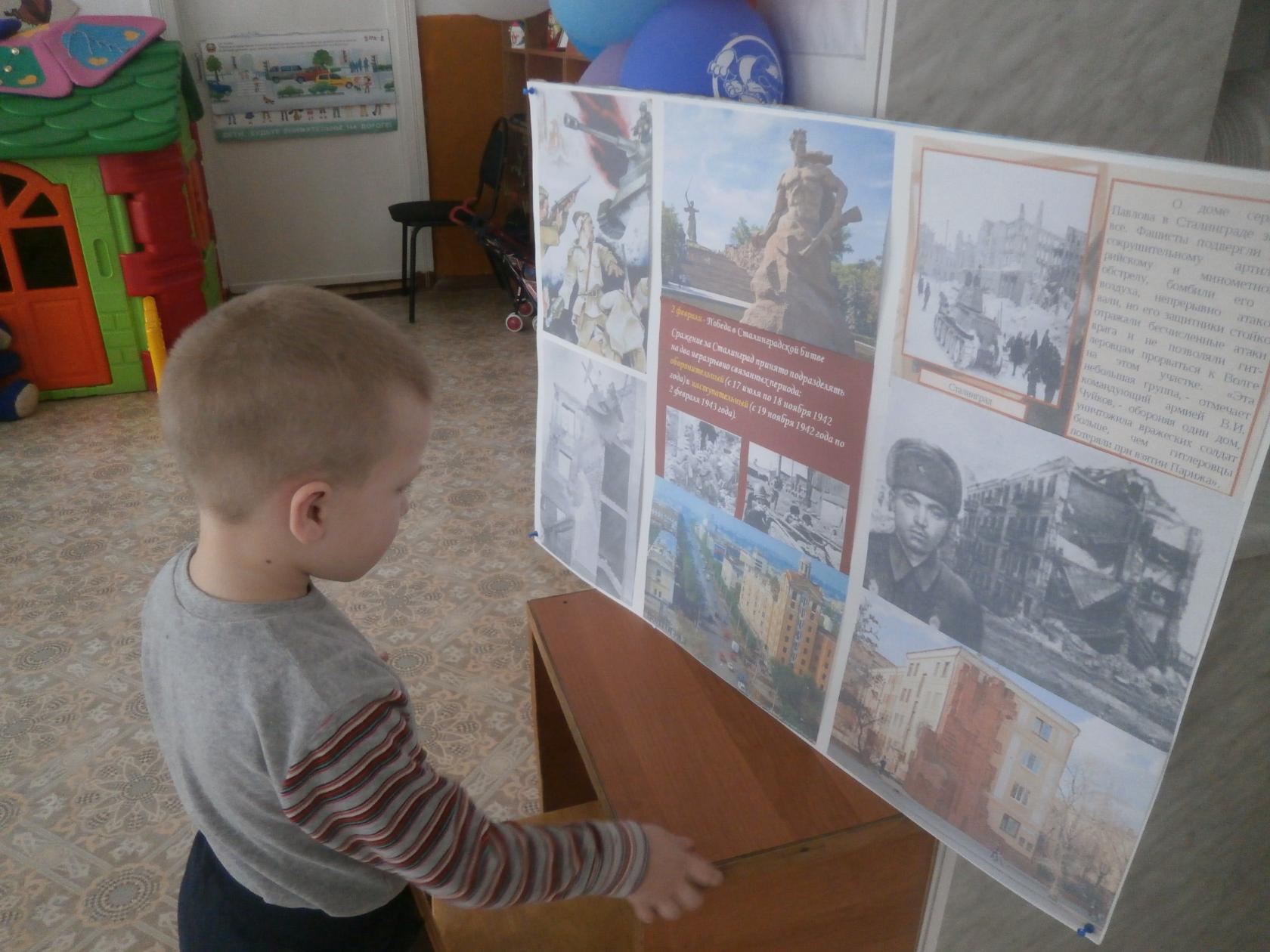 